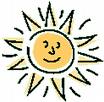 YES! I will help a child enjoy Tarrytown Arts Camp.Enclosed is my tax-deductible donation for:___        $25___ 	$50    ___ 	$100___ 	$200 ___  	$350  = a week at Clay Camp ___	Other – Every donation – even just $10 - helps!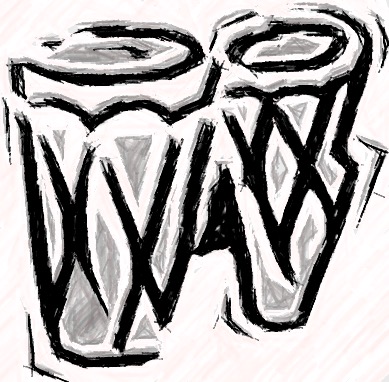 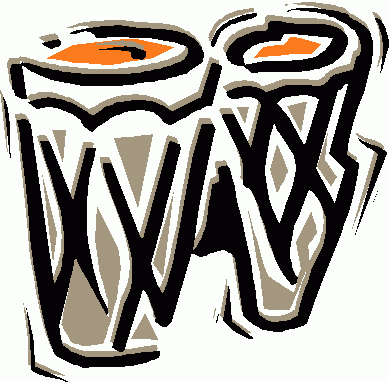 Please make check payable toUFSD of the TarrytownsMail to:Alison Paul2 Manor CloseSleepy Hollow, NY  10591Name _______________________________________________________________________________________________Address _____________________________________________________________________________________________City __________________________________________________________________________________________________State/Zip ____________________________________________________________________________________________Email: _______________________________________________________________________________________________Phone: ______________________________________________________________________________________________THANK YOU!Sing! * Dance! * Paint! * Laugh! * Act! * Improvise! * Try New Things! * Make Friends! * Be Creative! * Have Fun!